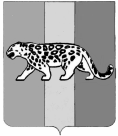 Муниципальное  бюджетное  дошкольное образовательное учреждение « Детский сад общеразвивающего вида №12 поселка  Раздольное Надеждинского района »от 09.01.2024 года 		                 Приказ                                             № 1-а« Об  организации питания детей и сотрудников»    С целью организации  сбалансированного рационального питания детей и сотрудников в учреждении строгого  выполнения и соблюдения технологии приготовления       блюд  в соответствии с меню, выполнением норм и калорийности, а  так же осуществление контроля по данному вопросу в 2024 году ПРИКАЗЫВАЮ:1.Организовать питание детей в учреждении в соответствии  с Примерным 10 дневным меню для организации питания детей в возрасте от 1.5 до 3 лет и от 3-х лет до 7 лет, посещающих дошкольное образовательное учреждение с 10-ти-12-ти часовым режимом функционирования.2.  Возложить ответственность за организацию питания на рабочего по стирке и ремонту спецодежды ( с выполнением обязанностей  мед. работника) –Алешину Оксану Григорьевну3.Утвердить график приема пищи:    – завтрак 8.30-9.00    -обед 11.50 -13.00    -полдник 15.30-16.004.Ответственному за питание – Алешиной Оксане Григорьевне: Составлять меню-заказ накануне предшествующего дня, указанного в меню4.2 При составлении меню-заказа учитывать следующие требования- определять нормы на каждого ребенка и сотрудника, проставляя норму выхода блюд;- норма питания сотрудников определяется соответственно норме питания детей;- при отсутствии наименования продукта в бланке меню дописывать его в конце списка;- проставлять количество позиций, используемых продуктов прописью- указывать в конце меню количество принятых позиций,- ставить подпись составляющего меню Алешиной Оксане Григорьевне , кладовщику Зарубиной  Александре  Петровне, поварам : Симикиной Наталье Анатольевне,                   Рыбальчук  Ларисе Павловне -принимающим  продукты из кладовой   заведующего -  Гущиной Ольги Аркадьевны.           4.3. Представлять меню на утверждение  заведующему накануне                  предшествующего дня, указанного  в меню.          4.4. Возврат и добор продуктов в меню оформлять не позднее 9.00.5. Сотрудникам пищеблока, отвечающим за организацию питания в учреждении-       поварам, кладовщику           5.1.Разрешается работать только по утвержденному  и правильно                  оформленному меню           5.2. За своевременность доставки продуктов, точность веса, количество,                  качество и ассортимент получаемых    продуктов,  несет             ответственность кладовщик  -  Зарубину  Александру  Петровну                                    5.3.Обнаруженные некачественные продукты или их недостача оформляются              актом, который подписывается представителями МБДОУ  и поставщиком               в   лице экспедитора.           5.4. Получение продуктов   в кладовую производит кладовщик   - Зарубина  Александра  Петровна - материально ответственное лицо.           5.5. Выдачу продуктов из кладовой  в пищеблок производить в соответствии                   с утвержденным заведующим меню не позднее 17.00 предшествующего                  дня, указанного в меню.В целях организации контроля за приготовлением пищи создать комиссию по закладке основных продуктов  в котлы:              понедельник –составляющий меню –  Алешина Оксана Григорьевна             вторник –   заведующий -  Гущина Ольга Аркадьевна             среда     - завхоз – Осоцкая Екатерина Сергеевна             четверг- старший  методист  -  Антипова Валентина  Александровна.            пятница  - председатель профсоюзной организации  Обитоцкая Елена Александровна                           Запись, о проведенном контроле, производить в специальной тетради, которая хранится в пищеблоке. Ответственность за ее  ведение возлагается на  завхоза –Осоцкую Екатерину Сергеевну Поварам  Симикиной Наталье Анатольевне                       Рыбальчук Ларисе Павловне строго соблюдать технологию приготовления блюд, закладку необходимых продуктов производить по утвержденному руководителем графику:               7.00-               мясо, куры в 1 блюдо; продукты для закуски               7.30 –             масло в кашу, сахар для завтрака               9.00 –             тесто для выпечки              10.00 -11.00 - продукты в 1 блюдо ( овощи, крупы)              11.30 -             масло во 2 блюдо, сахар в 3-е блюдо              13.00 -            продукты для полдникаПоварам производить закладку продуктов в котел в присутствии членов  комиссииСоздать комиссию по снятию остатков продуктов питания в кладовой в составе:                –  бухгалтера – Чапыгиной Е.Г.                      – воспитателя  - Обитоцкой Е.А.                     –  старшего методиста – Антиповой В.А.   Комиссия ежеквартально производит снятие остатков продуктов в кладовой  и о  всех нарушениях ставить в известность руководителя.9.Кладовщику -  Зарубиной А.П. ежемесячно проводит выверку остатков питания с   бухгалтером.10. Утвердить график выдачи готовых блюд с пищеблока   -    завтрак -   8.10 - 8.30                                                                       -  обед       11.30-12.00      - полдник 15.00-15.2011. На основании решения общего собрания коллектива протокол №1 от 09.01.2023 г.       по вопросам питания сотрудников:        а) назначить ответственным за ведение табеля питания сотрудников кладовщика – Зарубину   Александру  Петровну                   б) всем сотрудникам решившим питаться в учреждении, включать в меню 1-е , 2-е , 3-е  блюдо  и хлеб на обед по норме детского меню.     в) на основании личных заявлений утвердить список сотрудников, отказавшихся         от питания в учреждении12 В пищеблоке необходимо иметь: - инструкции по охране труда и технике     безопасности, должностные инструкции, инструкции по соблюдению     санитарно- противоэпидемиологического режима;          - картотеку технологии приготовления блюд;         - медицинскую аптечку;          -график закладки продуктов;         -график выдачи готовых блюд;         -нормы готовых блюд, контрольное блюдо;       - суточную пробу за 2-е суток;      - вымеренную посуду с указанием объема блюд13.Работникам пищеблока запрещается раздеваться на рабочем месте и хранить      личные вещи14. Ответственность за организацию питания  для детей каждой группы несут       воспитатели, помощники воспитателей.Группа  раннего  возраста:  воспитатели :  Дьяченко  Ирина  Николаевна 					Базыль  Евгения  Николаевна                    Помощник воспитателя :  Десятникова  Ирина СергеевнаМладшая  группа:  :   воспитатели:    Ушнёва Татьяна  Витальевна                                                                Базыль  Евгения  Николаевна                      Помощник воспитателя : Тяпова  Татьяна  Алексеевна Средняя  группа:  воспитатели:          Обитоцкая  Елена  Александровна                                                                   Снисаренко Светлана ВячеславовнаПомощник воспитателя :                        Горбунова  Наьалья  ВладимировнаСтаршая группа:     воспитатели:     Гальчик Анастасия Викторовна                                                                  Перевизная  Татьяна  Сергеевна                   Помощник воспитателя :  Марченко Светлана Валерьевна    Подготовительная  группа:  воспитатели:   	Мозер Наталья Эдуардовна       	Снисаренко  Светлана Вячеславовна                    Помощник воспитателя :       Еркулева  Наталья  Витальевна    15. Общий контроль за организацией питания оставляю за собой, ответственность        за выполнение  приказа возлагаю на завхоза – Осоцкую  Екатерину  Сергеевну16. С приказом ознакомлены все сотрудники учреждения. Копия вывешена в       пищеблоке.                                                                                      Заведующий                О.А. Гущина                                                                                                                                                               Гущина О.А. __________ «    »___ 2024                          Симикина Н.А. __________ «    »___ 20234                Осоцкая Е.С. ______     «    »___ 2024                        Рыбальчук Л.П. ___________ «    »___ 2024               Антипова В.А.  __________ «    »___ 2024                         Цыба Н.Л. __________«    »___ 2024                         Зарубина А.П. __________ «    »___ 2024                        Марченко С.В. __________ «    »___ 2024                  Горбунова Н.В. __________ «    »___ 2024                                                                                    Гальчик А.В. __________ «    »___ 2024                 Десятникова И.С.  __________ «    »___ 2024                                               Ушнёва Т.В__________ «    »___ 2024                      Мозер Н.Э. __________ «    »___ 2024                           Тяпова Т.А.. __________ «    »___ 2024                  Перевизная Т.С. __________ «    »___ 2024                        Снисаренко С.В. __________ «    »___ 2024               Дьяченко И.Н. __________ «    »___ 2024                                   Обитоцкая Е.А. __________ «    »___ 2024                Базыль Е.Н. __________ «    »___ 2024                        Еркулева Н.В. __________ «    »___ 2024                         